                                                     РЕШЕНИЕ                                   Восьмая сессия  четвертого созыва28  июня  2019 г.                       № 8-1                      с. КозульО внесении изменений и дополнений в бюджет МО Козульское сельскоепоселение на 2019 год и на плановый период 2020-2021 г.г    Заслушав и обсудив информацию Главы Козульского сельского поселения Ябыева Аткыра Михайловича и на основании п.п. 2 п. 10 ст. 35 Федерального закона № 131-ФЗ от: 06.10.2003 года «Об общих принципах организации местного самоуправления в Российской Федерации», а также на основании п. 6 ст. 18 Устава муниципального образования Козульское сельское поселение Усть-Канского района Республики Алтай, Козульский сельский совет депутатов решил: Внести в бюджет МО Козульское сельское поселение на 2019 год и на плановый период 2020-2021 г.г. следующие изменения и дополнения: 1.1.  В пункте 1 части 1 статьи 1 цифры «4906,503» заменить цифрами «5001,503» 1.2.  В пункте 2 части 1 статьи 1 цифры «4988,94» заменить цифрами «5083,94»  Приложения  4,6,8,10,12 изложить в следующей редакции (прилагается).         2. Решение подлежит публикации на официальном сайте Козульского сельского поселения.  Глава Козульского  сельского поселения:                 _________                     А.М. Ябыев            М.П.Российская ФедерацияРеспублика Алтай Усть-Канский районСовет депутатов Козульского сельского поселения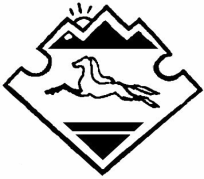 Россия ФедерациязыАлтай РеспубликанынКан-Оозы аймагындагыКозул  jурт jеезенин депутаттарынын Соведи